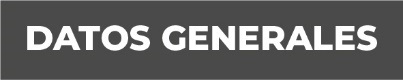 Nombre  Marisela Gonzalez OrnelasGrado de Escolaridad  LicenciaturaCédula Profesional ( 9692345) TextoTeléfono de Oficina 2299351459Correo Electrónico  Formación Académica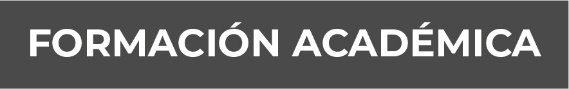 Año  2009/2013Estudios: Licenciatura en Derecho Centro: “”Universidad Quetzalcoatl””Título: Certificado Trayectoria Profesional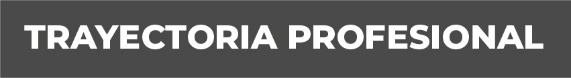 Año  1991 a 1993Empresa: Agencia 1ª. y  2da. Del Ministerio Publico Investigador de VeracruzPuesto: Oficial Administrativo D encargada de la Mesa de Amparos.  Año  1994 a 1996Empresa: Subprocuraduría Regional de Justicia de la Zona Centro-Veracruz.Puesto   : Secretaria AdministrativaAño  1997 a  Agosto del 2006 Empresa: Agencia del Ministerio Público Adscrita al Juzgado 3º. De 1ª. Instancia en VeracruzPuesto: Oficial Secretario.Año  2006 al 2016Empresa: Agencia 2ª. Del Ministerio Publico Investigador en Boca del Rio, VeracruzPuesto: Oficial Secretario.Año   2016 a la fechaEmpresa: Sub-Unidad de Atención temprana del XVII Distrito Judicial en Veracruz, Boca del Rio.Puesto: Facilitadora Segunda. Conocimiento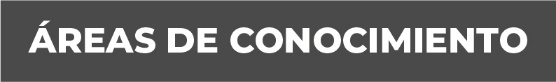 Todo lo referente al Derecho Penal.